Info over de verenigingHet kleurrijke stadsfestival Borgerrio zoekt vrijwilligers. 
Borgerrio is op zaterdag 23 juni 2018 op de Turnhoutsebaan en in de zijstraten. 
Het is een feest vol muziek en dans voor jong en oud. Gratis en iedereen welkom! 
Borgerrio zoekt nog veel vrijwilligers om te komen helpen. Iets voor jou? Functie van de vrijwilligerParade Baas Tijdens Borgerrio is er een lange parade of stoet van dans- en muziekgroepen. Die parade loopt over de Turnhoutsebaan (van de Zegelstraat tot aan de Helmstraat en terug). Het begeleiden van deze groepen is heel belangrijk. Als Parade Baas zorg je er mee voor dat de parade goed verloopt en dat de omstaanders op een veilige afstand van de groepen blijven. Je bent streng als het moet, maar blijft altijd vriendelijk en kalm. Dankzij jou, één van onze Parade Bazen, kan iedereen van de feestelijke parade genieten.

Bedankt! Zonder jou zijn we niets! TaakomschrijvingJe loopt mee in de parade Je bent hoofdbegeleider van twee dans- of muziekgroepenJe zorgt er voor dat omstaanders op een veilige afstand blijven van de paradegroepenJe maant je groepen aan om aan te sluiten bij de voorgaande groepen, zodat er niet te veel ruimte is tussen de verschillende groepenJe biedt de groepen tussendoor en op het einde van de parade water aanProfielJe bent sociaalJe durft mensen aan te sprekenJe bent graag actief bezig Je hebt goesting om op het kleurrijkste festival van de stad te werken Kennis en vaardighedenJe vindt muziek en dans leukJe spreekt de parade groepen op een vriendelijke manier aanJe begrijpt instructies van de coördinatorenJe durft vragen stellen als je iets niet weetJe werkt goed samen met de andere Parade Bazen en de coördinatoren TalenkennisVanaf 2.1     .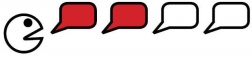 WaarderingJe bent heel belangrijk voor het verloop van de paradeJe staat middenin de actie, je kan genieten van de parade van heel dichtbijVoor anderstalige nieuwkomers: je oefent je Nederlands Je bevindt je de hele dag in een leuke omgeving, met muziek en dansWerktijdenZaterdag 23 juni 2018Je shift duurt ongeveer 4 uurJe shift start om: 14.30 uur 
Opgelet, je bent aanwezig een half uur vóór je shift start (dus als je shift start om 10 uur, ben je er om 9.30 uur) LocatieJe start altijd in bib Vrede (Turnhoutsebaan 92), wij geven je daar alle informatie Tijdens je shift werk je in een bepaalde zone op de Turnhoutsebaan of in een zijstraatVergoeding en verzekeringJe bent door ons verzekerd voor je gewerkte urenAls bedanking krijg je:een mooie T-shirt van Borgerrio (die je mag bijhouden)een hapje en drankjeeen cadeaubon van De Romaeen onvergetelijke ervaringContactgegevensInteresse? Contacteer ons zeker voor 8 juni 2018. We maken dan concrete afspraken.Wijkoverleg Borgerhout
tel. 03 338 17 14
wijkoverleg.borgerhout@stad.antwerpen.be